KATA PENGANTAR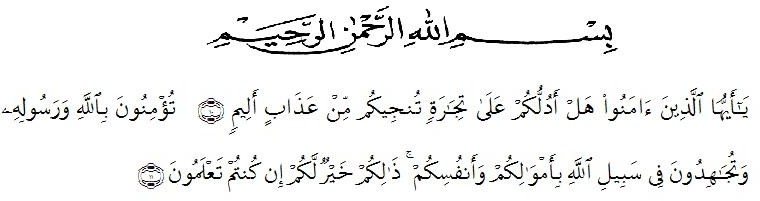 Artinya: “Hai orang-orang yang beriman, sukakah kamu Aku tunjukkan suatu perniagaan yang dapat menyelamatkan kamu dari azab yang pedih?   (Yaitu) kamu beriman kepada Allah dan Rasul-Nya dan berjihad di jalan Allah dengan harta dan jiwamu. Itulah yang lebih baik bagimu jika kamu mengetahuinya”. (QS. As-Haff 10-11).Segala Puji bagi Allah SWT yang telah melimpahkan segala karunia-Nya kepada penulis sehingga penulis dapat menyelesaikan proposal skripsi yang berjudul ‘’Pengembangan Bahan Ajar Tematik Berbasis Problem Based Learning Pada Tema Kayanya Negeriku Di Kelas IV SD Negeri 067090 Kecamatan Medan Kota’’ Oleh karena itu penulis ingin mengucapkan terima kasih yang tak terhingga        kepadaBapak Dr. KRT. Hardi Mulyono Surbakti, SE.,MA. selaku Rektor Universitas Muslim Nusantara Al-Washliyah Medan.Bapak Drs. Samsul Bahri, M.Si selaku Dekan Fakultas Keguruan dan ilmu Pendidikan UMN Al-WashliyahBapak Sujarwo S.Pd.,M.Pd Ketua Prodi Pendidikan Guru Sekolah Dasar beserta seluruh jajarannya.Bapak Drs.Hidayat.M.Ed selaku Dosen Pembimbing yang telah berkenan meluangkan waktu , selalu memberikan saran, arahan, dan motivasi pada penulis untuk tetap semangat menyelesaikan proposal.Kepala sekolah SDN 067090 halat guru, karyawan, dan siswa/i yang telah memberikan kesempatan dan kemudahan dalam kegiatan penelitian.Ayah dan Ibu yang selalu mendoakan dan memberikjan motivasi.Bapak/Ibu Dosen Universitas Muslim Nusantara Al-Washliyah Medan yang telah memberikan ilmu yang bermanfaat bagi pengembangan wawasan  Keilmuan Selama Mengikuti perkuliahan dan penulis proposal Skripsi ini dan Seluruh pihak yang tidak bisa peneliti sebutkan satu persatu yang turut memberikan dukungan dan saran kepada peneliti dalam menyelesaikan proposal ini.Akhirnya penulis berharap semoga uraian dalam skripsi ini akan menambah khazanah ilmu pengetahuan,semoga skripsi ini dapat berguna dan bermanfaat bagi para pembaca dan dunia pendidikan. Penulis menyadari bahwa skripsi ini jauh dari kata sempurna serta perlu pengembangan dan kajian lebih lanjut.oleh karna itu sehgala kritik dan saran yang sifatnya membangun akan penulis terima demi penyempurnaan skripsi ini.semoga allah SWT merestui usaha penulis dan melimpahkan rahmat serta karunianya kepada kita semua. Aamin.Medan,31 Mei 2023Kristina SipahutarNPM. 211434210